https://citeseerx.ist.psu.edu/document?repid=rep1&amp;type=pdf&amp;doi=b6c14138a196451761ad8a51f3cfa949fd612037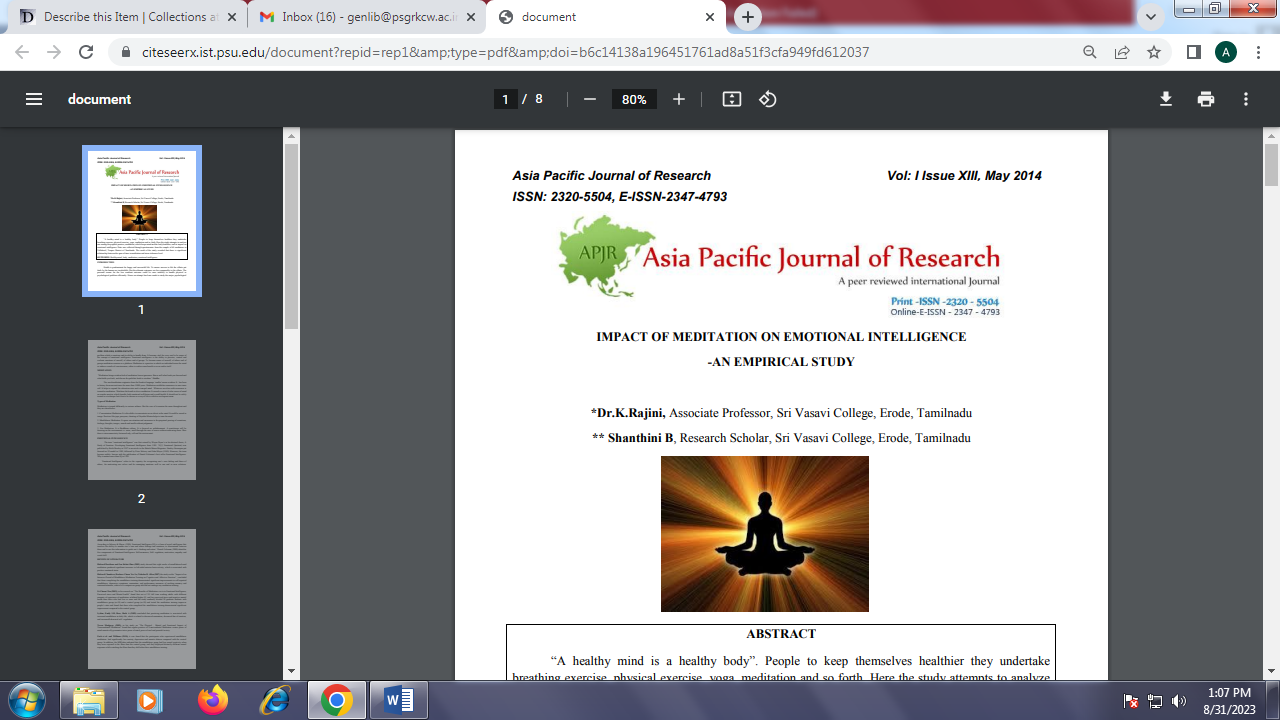 